令和５年度　第６回　理事会　議事録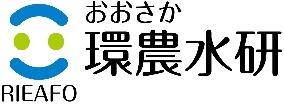 １．日 時 　令和５年10月25日（水）10時00分～11時45分２．場 所 　大阪府立環境農林水産総合研究所　本部　会議室３，４３．出席者　議長：石井理事長　　　　役員：北尾副理事長、鈴木理事、黒田監事、三谷監事　　事務局：岡田経営企画監、馬明部長、中嶋部長、巽ＧＬ、奥林ＧＬ、辻野ＧＬ、豊原ＧＬ、相子ＧＬ、松本総括主査、山内（記）【議題】１　研究所における電気調達業務について・議長の求めに応じ事務局から研究所における電気調達業務について説明し、議長が諮ったところ、審議の結果、原案のとおり異議なく可決了承された。【報告事項】１　令和５年９月度月次報告（速報値）及び第２四半期報告（速報値）について・議長の求めに応じ事務局から令和５年９月度月次報告（速報値）、第２四半期報告（速報値）及び第２四半期（7～9月）の主な管理経費の状況について報告があった。２　令和４事業年度の業務実績に関する評価結果及び第３期中期目標期間の終了時に見込まれる業務実績に関する評価結果について・議長の求めに応じ事務局から令和４事業年度の業務実績に関する評価結果及び第３期中期目標期間の終了時に見込まれる業務実績に関する評価結果について報告があった。３　令和５年度計画の進捗状況について・議長の求めに応じ事務局から令和５年度計画の進捗状況について報告があった。